E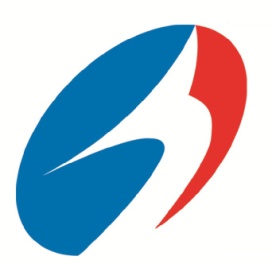 江海汇鑫研究电话：021-68885583/ QQ：103928612 邮箱：yu_winkey@yahoo.com.cn              江海汇鑫期货研究中心 /上海市浦东新区张杨路500号时代广场15楼（200122）/www.hxqh.com本报告的信息均来源于公开资料，我公司对这些信息的准确性和完整性不作任何保证，也不保证所包含的信息和建议不会发生任何变更。我们已力求报告内容的客观、公正，但文中的观点、结论和建议仅供参考，报告中的信息或意见并不构成所述品种的操作依据，投资者据此做出的任何投资决策与本公司和作者无关。理由评述操作建议菜粕国内股指昨日三个股指期货品种受降息影响大幅上涨，其中中证500涨幅达到3.9%。昨日已经提示建立多单，可继续持有，尚未建仓者暂时以观望或者逢低轻仓多单为主，要控制资金使用率在10以内。昨日三个股指期货品种受降息影响大幅上涨，其中中证500涨幅达到3.9%。昨日已经提示建立多单，可继续持有，尚未建仓者暂时以观望或者逢低轻仓多单为主，要控制资金使用率在10以内。菜粕国内菜粕菜粕上周再次出现调整，多单建仓机会非常好，前期已经多次建议，中长线多单持有1509或者1601合约。菜粕上周再次出现调整，多单建仓机会非常好，前期已经多次建议，中长线多单持有1509或者1601合约。菜粕国内郑油豆油受降息影响出现反弹，但整体维持高位震荡格局，豆油昨日建立多单可以轻仓持有，尚未建仓者以观望为主。豆油受降息影响出现反弹，但整体维持高位震荡格局，豆油昨日建立多单可以轻仓持有，尚未建仓者以观望为主。菜粕国内铜昨日降息，铜价未出现大幅拉升，短期上涨受到压制，建议前期多单谨慎持有，注意控制好仓位。昨日降息，铜价未出现大幅拉升，短期上涨受到压制，建议前期多单谨慎持有，注意控制好仓位。菜粕国内天胶天胶中线仍看好，但经过短期大幅拉升后，或有调整，操作上，前期中长线多单继续持有，尚未建仓者不追高，等待调整建仓。天胶中线仍看好，但经过短期大幅拉升后，或有调整，操作上，前期中长线多单继续持有，尚未建仓者不追高，等待调整建仓。菜粕国内豆粕豆粕中长线仍看好，前期多次建议底部建立多单，建议继续持有，尚未建仓者仍等待调整机会建仓。豆粕中长线仍看好，前期多次建议底部建立多单，建议继续持有，尚未建仓者仍等待调整机会建仓。菜粕国内铁矿石铁矿石港口库存水平已进入近几年低点。随着铁矿石价格的持续下跌，使得一些高成本矿退出流通市场，由此从根本上减少了进口矿的现货供应量，为现货价格的上调孕育良机。国产矿市场已在底部，基本处于“借势”上调的状态。综合因素分析，铁矿石市场受到宏观及微观面的利好影响，短期内仍处于趋升状态。铁矿石港口库存水平已进入近几年低点。随着铁矿石价格的持续下跌，使得一些高成本矿退出流通市场，由此从根本上减少了进口矿的现货供应量，为现货价格的上调孕育良机。国产矿市场已在底部，基本处于“借势”上调的状态。综合因素分析，铁矿石市场受到宏观及微观面的利好影响，短期内仍处于趋升状态。菜粕国内螺纹钢热卷在降息利好面前除了股市全面暴涨，大宗期货商品表现一般。螺纹钢期货、热轧期盘维持低位震荡，现货钢市主要成品材多数仍旧以阴跌来回应降息。在如此重大利好刺激下，国内钢市依然疲弱面对，一方面说明经过长期的低位震荡后，目前市场整体的情绪保持相对性弱势，而整体经济增长较大的下行压力下，调结构转型对钢铁行业的重创仍旧使市场较为忌惮；另一方面，主要成品材的下游需求表现疲弱，前期快速推涨过程中以中间环节的迅速活跃为主要，市场冲高受阻以及强利好未反应的情况下，或将刺激获利盘的套现出货，反倒会引发市场快速降价的操作。因此，短期对于国内钢价整体走势保持谨慎态势，需警惕回踩操作进一步扩大风险。在降息利好面前除了股市全面暴涨，大宗期货商品表现一般。螺纹钢期货、热轧期盘维持低位震荡，现货钢市主要成品材多数仍旧以阴跌来回应降息。在如此重大利好刺激下，国内钢市依然疲弱面对，一方面说明经过长期的低位震荡后，目前市场整体的情绪保持相对性弱势，而整体经济增长较大的下行压力下，调结构转型对钢铁行业的重创仍旧使市场较为忌惮；另一方面，主要成品材的下游需求表现疲弱，前期快速推涨过程中以中间环节的迅速活跃为主要，市场冲高受阻以及强利好未反应的情况下，或将刺激获利盘的套现出货，反倒会引发市场快速降价的操作。因此，短期对于国内钢价整体走势保持谨慎态势，需警惕回踩操作进一步扩大风险。菜粕国内焦炭焦煤 国内焦炭市场整体稳定运行，市场成交略显清淡。目前炼焦煤、焦炭港口库存居高不下，钢厂以及焦化企业去库存速度缓慢，因此后期煤焦市场压力不减。目前焦炭期货表现略好于前期，但由于钢厂对焦炭需求量仍较小，加上部分贸易商不愿储备过多库存，导致近期焦炭市场成交较为疲软。以目前形势来看，市场多以观望为主，且焦炭报价跌幅较前期相比正逐步收窄，因此预计短期国内焦炭市场或将以稳定运行为主。 国内焦炭市场整体稳定运行，市场成交略显清淡。目前炼焦煤、焦炭港口库存居高不下，钢厂以及焦化企业去库存速度缓慢，因此后期煤焦市场压力不减。目前焦炭期货表现略好于前期，但由于钢厂对焦炭需求量仍较小，加上部分贸易商不愿储备过多库存，导致近期焦炭市场成交较为疲软。以目前形势来看，市场多以观望为主，且焦炭报价跌幅较前期相比正逐步收窄，因此预计短期国内焦炭市场或将以稳定运行为主。菜粕国内白糖隔夜，ice7月期延续反弹，短期价格保持强势。国际方面，截至5月初印度马邦共计有147家糖厂收榨，2014/15榨季该地区参与制糖的糖厂数量总计为178家，还有31家糖厂在生产。产量来看，2014/15榨季截至5月初马邦累计入榨甘蔗9,190万吨，产糖1,036万吨，平均出糖率在11.26%左右。印度马帮产量稳定，供求过剩格局无实质转变。技术面，07合约延续反弹，60日线被有效突破，短期价格保持强势格局，上方压力位在14.5美分附近。国内来看，现货价格较为稳定，但内外价差过大，这将制约其上行空间。技术面，09合约5600附近压力较大，盘整格局无实质转变。隔夜，ice7月期延续反弹，短期价格保持强势。国际方面，截至5月初印度马邦共计有147家糖厂收榨，2014/15榨季该地区参与制糖的糖厂数量总计为178家，还有31家糖厂在生产。产量来看，2014/15榨季截至5月初马邦累计入榨甘蔗9,190万吨，产糖1,036万吨，平均出糖率在11.26%左右。印度马帮产量稳定，供求过剩格局无实质转变。技术面，07合约延续反弹，60日线被有效突破，短期价格保持强势格局，上方压力位在14.5美分附近。国内来看，现货价格较为稳定，但内外价差过大，这将制约其上行空间。技术面，09合约5600附近压力较大，盘整格局无实质转变。菜粕国内棉花隔夜，ice7月期棉在美国农业部报告前主动调整仓位，价格出现一定幅度回落。消息面来看，美国农业部公布的作物生长报告显示，美国棉花种植率为26%，之前一周为17%，上年同期为28%，五年均值为32%。天气条件改善后，种植进度明显加快，天气题材告一段落。技术面，07合约价格回到箱体中枢，短期处于无趋势状态。国内来看，现货价格依旧偏低，短期这一状态有望延续。技术面，1509合约进入盘底阶段，但成交量偏小，建议保持观望。隔夜，ice7月期棉在美国农业部报告前主动调整仓位，价格出现一定幅度回落。消息面来看，美国农业部公布的作物生长报告显示，美国棉花种植率为26%，之前一周为17%，上年同期为28%，五年均值为32%。天气条件改善后，种植进度明显加快，天气题材告一段落。技术面，07合约价格回到箱体中枢，短期处于无趋势状态。国内来看，现货价格依旧偏低，短期这一状态有望延续。技术面，1509合约进入盘底阶段，但成交量偏小，建议保持观望。玻璃玻璃主力合约高开低走,成交量持仓量增加.国内浮法玻璃现货市场持稳为主.华北沙河地区现货价格上涨,河北价格上调,华东地区玻璃价格持稳,华中地区价格持稳,市场走货一般.技术上,玻璃1509合约冲高回落,期价考验930一线支撑,上方测试957一线压力,短线呈现低位震荡走势,操作上,依托930轻仓短多交易.玻璃主力合约高开低走,成交量持仓量增加.国内浮法玻璃现货市场持稳为主.华北沙河地区现货价格上涨,河北价格上调,华东地区玻璃价格持稳,华中地区价格持稳,市场走货一般.技术上,玻璃1509合约冲高回落,期价考验930一线支撑,上方测试957一线压力,短线呈现低位震荡走势,操作上,依托930轻仓短多交易.PTA原油期货小幅下跌,纽约原油59.23美元.PTA价格继续横盘震荡,量能放大.基本面偏淡,下游聚酯气氛较差,价格多有回调,由于需求有限,聚酯工厂对PTA的采购并不积极,原油期价有走软的迹象,PX价格已经有所表现,因此后市应该防范回调风险,只是从中期看,如果5月底PTA开工率依然能保持低位的话,价格仍可能反弹,但高位盘整震荡概率较大.技术上,PTA1509日内强势盘整,可在5日线压力位逢低做多,短线挑战上方5500处压力,操作上,日内逢低做多.原油期货小幅下跌,纽约原油59.23美元.PTA价格继续横盘震荡,量能放大.基本面偏淡,下游聚酯气氛较差,价格多有回调,由于需求有限,聚酯工厂对PTA的采购并不积极,原油期价有走软的迹象,PX价格已经有所表现,因此后市应该防范回调风险,只是从中期看,如果5月底PTA开工率依然能保持低位的话,价格仍可能反弹,但高位盘整震荡概率较大.技术上,PTA1509日内强势盘整,可在5日线压力位逢低做多,短线挑战上方5500处压力,操作上,日内逢低做多.